Czy w hotelu można przyjmować gości? To zależy!Planujesz wizytę w hotelu która będzie wiązała się ze spotkaniem biznesowym i zastanawiasz się, czy w pokoju hotelowym można przyjmować gości? Sprawdź sam wraz z poradnikiem Grand Ascot!Czy w hotelu można przyjmować gości?Czy będąc w hotelu zdarzyło wam się wam się zastanawiać, czy możecie przyjąć u siebie w pokoju gości? Tego typu kwestie zazwyczaj regulują przepisy obiektu na terenie którego się przebywa, jednak większość ośrodków posiada uniwersalny szereg zasad, z którymi warto się zapoznać. Jeżeli planujesz przebywając w hotelu zaprosić na spotkanie biznesowe swojego partnera, albo spotkać się z przyjaciółmi to przybliżymy Ci, jak wyglądają opłaty, obowiązki i zasady i wyjaśnimy, czy w hotelu można przyjmować gości.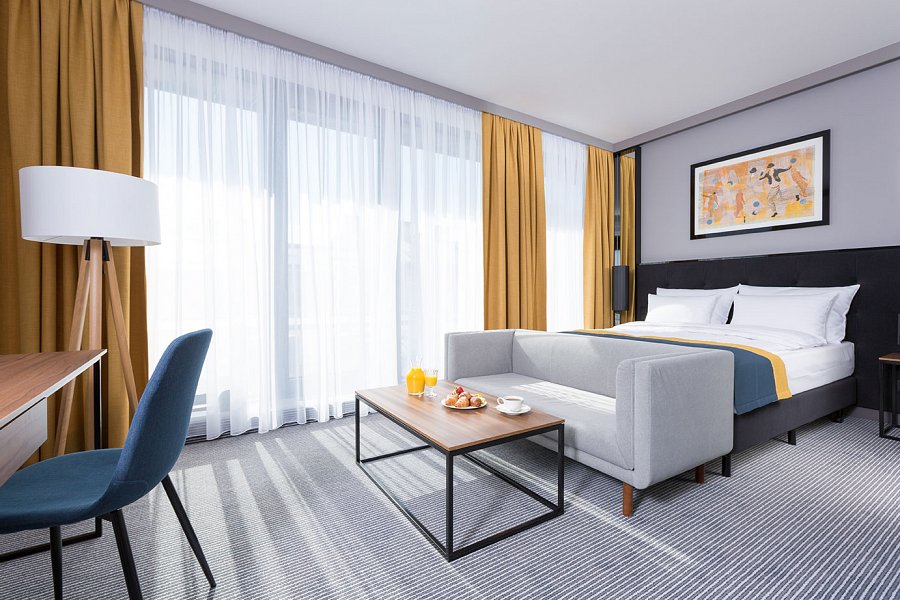 Czy w hotelu można przyjmować gości? Sprawdź w regulaminie!Najczęściej nie ma z tym żadnego problemu, oraz nie wiąże się z żadnymi dużymi formalnościami. Od gości i generalnie osób przebywających na terenie obiektu wymaga się przestrzegania jego regulaminu. Gdzie można go znaleźć? No zwłaszcza znajduje się w recepcji hotelowej, na stronie internetowej i jako załącznik do rezerwacji. Więc jeżeli zastanawiasz się, czy w hotelu można przyjmować gości, to jak najbardziej można jednak istnieje parę zasad - mianowicie goście mogą przebywać na terenie hotelu do godziny 22. Potem obowiązuje cisza nocna, podczas której w hotelu powinny zostać wyłącznie osoby zameldowane. Poza tym jesteś odpowiedzialny za gościa, a wszystkie opłaty za atrakcje i restaurację są standardowe.Potrzebujesz więcej informacji?Jeżeli potrzebujesz więcej informacji dotyczących tego czy w hotelu można przyjmować gości i jakie zasady się z tym wiążą, to wszystkie odpowiedzi na te pytania znajdziecie na oficjalnej stronie Internetowej Ascot Premium! Sprawdźcie sami!